Коли Вам знадобиться щось незвичне,небуденне, чи навіть неземне, знайдіть хвилинку –  завітайте до бібліотеки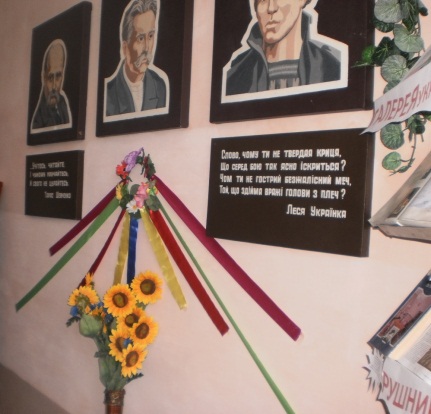 В БІБЛІОТЕЦІ ВИ можете: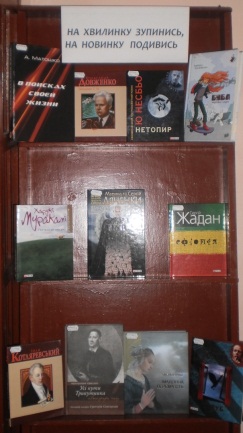  ознайомитись з новинкамизнайти матеріали для душіА ТАКОЖ :  - замовити квиток;- поспілкуватися з друзями по скайпу; - створити свої сторінки в соціальних     мережах ;- відправити електронну пошту;   і багато ще чого цікавого.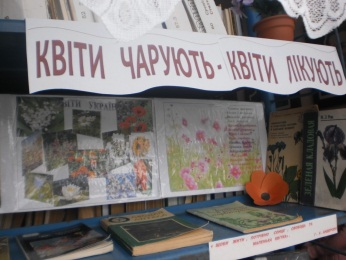 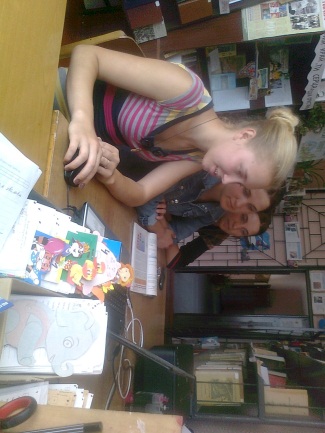 